แบบ P.3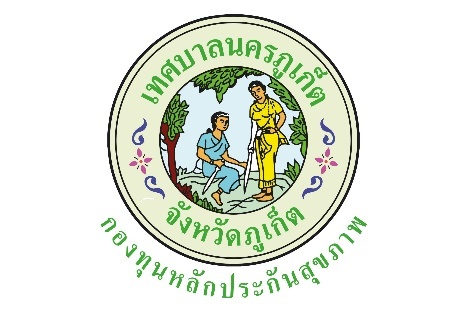 ปีงบประมาณ  2564แบบรายงานผลการดำเนินงาน/โครงการที่ได้รับงบประมาณสนับสนุนจากกองทุนหลักประกันสุขภาพเทศบาลนครภูเก็ตโครงการส่งเสริมภาวะโภชนาการสำหรับหญิงตั้งครรภ์ ในเขตเทศบาลนครภูเก็ตวดป. ที่อนุมัติ30 พ.ย. 25631.ตัวชี้วัด1. ร้อยละ 80 ของกลุ่มเป้าหมายมีความเข้าใจและความรู้เกี่ยวกับการบริโภคอาหารโดยใช้สื่อความรู้ Save of pregnant 2. ร้อยละ 80 ของกลุ่มเป้าหมายมีความพึงพอใจต่อสื่อความรู้ Save of pregnant2.กลุ่มเป้าหมาย1. กลุ่มหญิงตั้งครรภ์และหญิงหลังคลอด3.ระยะเวลา1 ธ.ค. 2563 - 28 ก.พ. 25644.ผลการดำเนินการนักศึกษาฝึกประสบการณ์วิชาชีพร่วมกับชมรมอสม.เทศบาลนครภูเก็ต ได้จัดทำโครงการส่งเสริมภาวะโภชนาการสำหรับตั้งครรภ์ในเขตเทศบาลนครภูเก็ต โดยมีวัตถุประสงค์เพื่อให้กลุ่มเป้าหมายมีความรู้เกี่ยวกับการบริโภคอาหารที่เหมาะสมขณะตั้งครรภ์และเพื่อสร้างสื่อความรู้ Safe of pregnant โดยมีกลุ่มเป้าหมายจำนวน 30 คน ในวันที่ 28 ธันวาคน 2563, วันที่ 4 และ 11 มกราคม 2564 เวลา 08.00-11.45 น. ณ ศูนย์บริการสาธารณสุข 1 กองการแพทย์ เทศบาลนครภูเก็ต1. กลุ่มเป้าหมายมีความเข้าใจและความรู้เกี่ยวกับการบริโภคอาหารโดยใช้สื่อความรู้ Save of pregnant คิดเป็นร้อยละ 91.33 2. กลุ่มเป้าหมายมีความพึงพอใจต่อสื่อความรู้ Save of pregnant ระดับมากที่สุด คิดเป็นร้อยละ 90.605.ผลสัมฤทธิ์ตามวัตถุประสงค์/ตัวชี้วัด บรรลุตามวัตถุประสงค์/ตัวชี้วัดของโครงการ ☐  ไม่บรรลุตามวัตถุประสงค์/ตัวชี้วัดของโครงการ เพราะ ...............................................................................................................................................................................................................................................6.การเบิกจ่ายงบประมาณ7.ปัญหา/อุปสรรคในการดำเนินการ	ไม่มีมีปัญหา/อุปสรรค -แนวทางการแก้ไข -ลงชื่อ..........ชลดา อาบูบาเกอร์.......ผู้รายงาน(นางสาวชลดา อาบูบาเกอร์)ตำแหน่ง...นักศึกษาฝึกประสบการณ์วิชาชีพวันที่/เดือน/พ.ศ....3..มีนาคม..2564.....งบประมาณที่ได้รับอนุมัติ22,400บาทงบประมาณเบิกจ่ายจริง22,400บาทคิดเป็นร้อยละ100งบประมาณเหลือส่งคืนกองทุนฯ-บาทคิดเป็นร้อยละ-